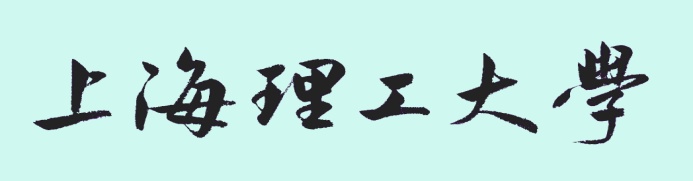 20    /20     学年 第     学期课程代码：                   课程名称 :                  试卷: A□、B□考试形式： 开卷□、闭卷□    考试时间:             分钟…………………………………………………………………………………………………………学号           姓名              任课教师_    _ ____ 专业                得分       